ALBERT LEA C SQUIRT TOURNAMENTRED DIVISION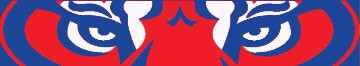 FEBRURAY 7th – 9th , 2020     TEAM #     POOL A                                         TEAM #  POOL B        1 -   			 	                       4 –         2 –                                                                5 –         3 –                  		            	            6- SATURDAY1 VS. 2 – 9:15 AM - NYstrom ARENA4 VS. 5 – 9:30 AM - COLSTRUP ARENA5 VS. 6 – 1:15 PM - NYSTROM ARENA2 VS. 3 – 1:30 PM - colstrup ARENA3 VS. 1 – 5:30 PM - colstrup ARENA6 VS. 4  - 6:45 PM - Colstrup ARENASUNDAY8:00 AM - Colstrup ARENA – 3RD POOL A VS. 3RD POOL B9:30 AM - NYSTROM ARENA– 1ST POOL A VS. 1ST POOL B(Consolation Championship GAME)10:45 AM – Colstrup – 2nd Pool A VS. 2nd pool bTIE BREAKERSHEAD TO HEADGOAL DIFFERENTIAL (6/GAME MAX)FEWEST GOALSFEWEST PENALTY MINUTEHome team is on the left.